Chapter 4 Comprehension QuestionsWhat did Keith lose?Where did he find the motorcycle? What else did Keith find?What did Keith guess that Ralph did? And was Keith surprised when Ralph talked to him and he understood?What happened when the maid came in?What did Keith want Ralph to do?How did they get the motorcycle to do?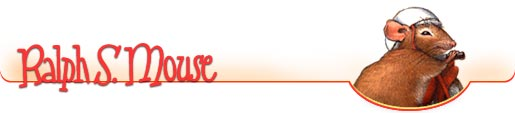 